LA HABANA & VARADERO, COMBINADO 2020.INCLUYE (Por Persona)• Traslados aeropuerto – hotel ciudad – hotel playa – aeropuerto.
• 3 noches de alojamiento en La Habana (alimentación desayuno y cena)
• 4 noches de alojamiento en Varadero (alimentación todo incluido)
• Actividades Shows de entretenimiento Diurno y Nocturno.
• Tarjeta de asistencia médica.
• Propinas e impuestos hoteleros.SOLO EN LA HABANA• City tour sin almuerzo.SOLO EN VARADERO• Snacks entre comidas.
• Bebidas y licores ilimitados (+18).
• Toallas para la playa y las piscinas.
• Deportes acuáticos no motorizados.NO INCLUYE (Por Persona)• Tiquetes aéreos: Bogotá – Cuba – Bogotá.
• Impuestos del tiquete y salida de los países.
• Excursiones.
• Gastos no estipulados.
• Actividades no descritas en el programa.MEMORIES MIRAMAR HABANA (4*) & MEMORIES VARADERO BEACH RESORT (4*)MEMORIES MIRAMAR HABANA (4*)
Ubicado en La Habana
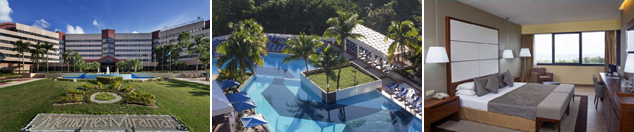 MEMORIES VARADERO BEACH RESORT (4*)
Ubicado en Varadero
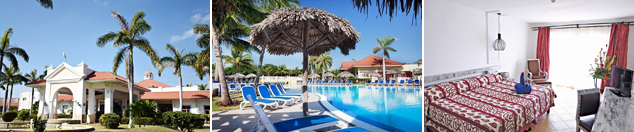 Precio por persona en Dólares Americanos.H10 HABANA PANORAMA (4*) & OCEAN VARADERO EL PATRIARCA (5*)H10 HABANA PANORAMA (4*)
Ubicado en La Habana
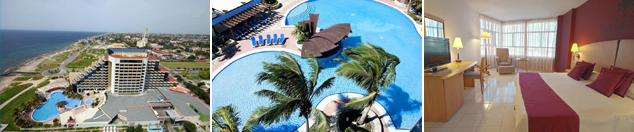 OCEAN VARADERO EL PATRIARCA (5*)
Ubicado en Varadero
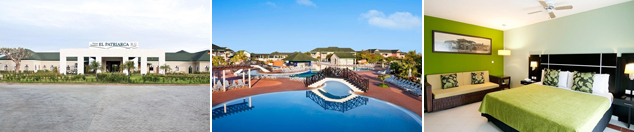 Precio por persona en Dólares Americanos.MELIA COHIBA (5*) & SOL PALMERAS HOTEL (4*)MELIA COHIBA (5*)
Ubicado en La Habana
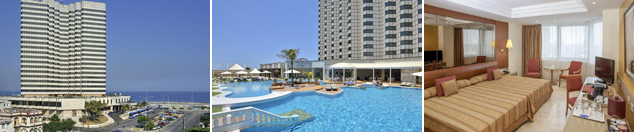 SOL PALMERAS HOTEL (4*)
Ubicado en Varadero
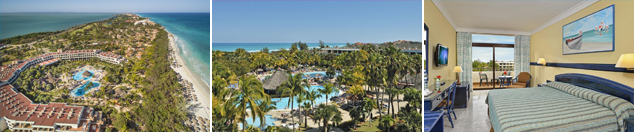 Precio por persona en Dólares Americanos.IBEROSTAR GRAND HOTEL PACKARD (5*) & IBEROSTAR LAGUNA AZUL (5*)IBEROSTAR GRAND HOTEL PACKARD (6*)
Ubicado en La Habana
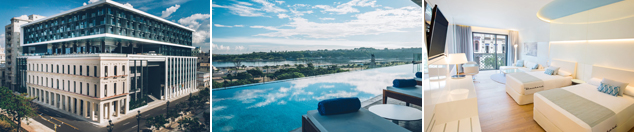 IBEROSTAR LAGUNA AZUL (5*)
Ubicado en Varadero
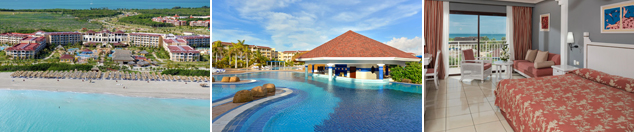 Precio por persona en Dólares Americanos.PARA TENER EN CUENTA• Alojamiento pago en dólares americanos.
• Tarifas e impuestos sujetos a cambios sin previo aviso.
• En caso de no SHOW se aplica penalidad del 100 % sobre el valor del paquete.
• Para viajar se requiere pasaporte con vigencia mínima de 6 meses, cédula de ciudadanía original.
• Es importante que este en el aeropuerto como mínimo con cuatro (4) horas antes de la salida del vuelo.
• Para menores de edad deben presentar pasaporte, registro civil de nacimiento y permiso autenticado en notaria por los padres.La mayoría de habitaciones cuentan con cama doble o matrimonial 125cm ancho X 180cm largo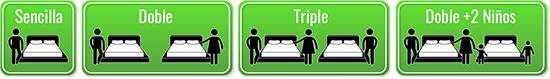 VIGENCIADOBLETRIPLE1er NIÑO (2-11)2do NIÑO (2-11)08 ENE AL 04 ABR 2020U$ 890U$ 860U$ 545U$ 545NOCHE ADICIONAL LA HABANAU$ 130U$ 126U$ 81U$ 81NOCHE ADICIONAL VARADEROU$ 105U$ 100U$ 55U$ 8105 ABR AL 11 ABR 2020U$ 945U$ 905U$ 570U$ 570NOCHE ADICIONAL LA HABANAU$ 136U$ 131U$ 84U$ 84NOCHE ADICIONAL VARADEROU$ 113U$ 108U$ 59U$ 5912 ABR AL 30 ABR 2020U$ 835U$ 810U$ 520U$ 520NOCHE ADICIONAL LA HABANAU$ 130U$ 126U$ 81U$ 81NOCHE ADICIONAL VARADEROU$ 92U$ 88U$ 49U$ 4901 MAY AL 14 JUL 2020U$ 705U$ 675*U$ 190U$ 450NOCHE ADICIONAL LA HABANAU$ 105U$ 101U$ 31U$ 69NOCHE ADICIONAL VARADEROU$ 77U$ 73U$ 3U$ 4015 JUL AL 24 AGO 2020U$ 740U$ 710U$ 190U$ 465NOCHE ADICIONAL LA HABANAU$ 109U$ 105U$ 31U$ 70NOCHE ADICIONAL VARADEROU$ 82U$ 78U$ 3U$ 4325 AGO AL 31 OCT 2020U$ 705U$ 675*U$ 190U$ 450NOCHE ADICIONAL LA HABANAU$ 105U$ 101U$ 31U$ 69NOCHE ADICIONAL VARADEROU$ 77U$ 73U$ 3U$ 40VIGENCIADOBLETRIPLENIÑO (2-11)08 ENE AL 31 ENE 2020U$ 1.160U$ 1.115U$ 690NOCHE ADICIONAL LA HABANAU$ 136U$ 132U$ 88NOCHE ADICIONAL VARADEROU$ 168U$ 159U$ 8601 FEB AL 31 MAR 2020U$ 1.185U$ 1.145U$ 699NOCHE ADICIONAL LA HABANAU$ 136U$ 132U$ 88NOCHE ADICIONAL VARADEROU$ 174U$ 166U$ 8901 ABR AL 30 ABR 2020U$ 1.090U$ 1.050U$ 650NOCHE ADICIONAL LA HABANAU$ 136U$ 132U$ 88NOCHE ADICIONAL VARADEROU$ 150U$ 143U$ 7701 MAY AL 14 JUL 2020U$ 965U$ 930U$ 590NOCHE ADICIONAL LA HABANAU$ 123U$ 119U$ 81NOCHE ADICIONAL VARADEROU$ 128U$ 123U$ 6615 JUL AL 24 AGO 2020U$ 1.025U$ 985U$ 620NOCHE ADICIONAL LA HABANAU$ 123U$ 119U$ 81NOCHE ADICIONAL VARADEROU$ 143U$ 136U$ 7425 AGO AL 31 OCT 2020U$ 899U$ 865U$ 555NOCHE ADICIONAL LA HABANAU$ 123U$ 119U$ 81NOCHE ADICIONAL VARADEROU$ 112U$ 107U$ 58VIGENCIADOBLETRIPLENIÑO (2-11)08 ENE AL 31 ENE 2020U$ 1.175U$ 1.130U$ 685NOCHE ADICIONAL LA HABANAU$ 155U$ 150U$ 93NOCHE ADICIONAL VARADEROU$ 157U$ 150U$ 8101 FEB AL 31 MAR 2020U$ 1.255U$ 1.210U$ 725NOCHE ADICIONAL LA HABANAU$ 182U$ 176U$ 107NOCHE ADICIONAL VARADEROU$ 157U$ 150U$ 8101 ABR AL 30 ABR 2020U$ 1.210U$ 1.160U$ 699NOCHE ADICIONAL LA HABANAU$ 203U$ 195U$ 116NOCHE ADICIONAL VARADEROU$ 130U$ 124U$ 6801 MAY AL 31 OCT 2020U$ 999U$ 960U$ 595NOCHE ADICIONAL LA HABANAU$ 142U$ 136U$ 86NOCHE ADICIONAL VARADEROU$ 123U$ 118U$ 63VIGENCIADOBLETRIPLENIÑO (2-11)08 ENE AL 31 ENE 2020U$ 1.599U$ 1.530U$ 905NOCHE ADICIONAL LA HABANAU$ 292U$ 280U$ 165NOCHE ADICIONAL VARADEROU$ 161U$ 153U$ 8201 FEB AL 31 MAR 2020U$ 1.625U$ 1.560U$ 920NOCHE ADICIONAL LA HABANAU$ 292U$ 280U$ 165NOCHE ADICIONAL VARADEROU$ 168U$ 159U$ 8601 ABR AL 30 ABR 2020U$ 1.430U$ 1.370U$ 565NOCHE ADICIONAL LA HABANAU$ 268U$ 257U$ 153NOCHE ADICIONAL VARADEROU$ 134U$ 127U$ 301 MAY AL 14 JUL 2020U$ 1.180U$ 1.130U$ 480NOCHE ADICIONAL LA HABANAU$ 216U$ 208U$ 127NOCHE ADICIONAL VARADEROU$ 112U$ 107U$ 315 JUL AL 24 AGO 2020U$ 1.235U$ 1.190U$ 725NOCHE ADICIONAL LA HABANAU$ 216U$ 208U$ 127NOCHE ADICIONAL VARADEROU$ 127U$ 122U$ 6625 AGO AL 31 OCT 2020U$ 1.180U$ 1.130U$ 480NOCHE ADICIONAL LA HABANAU$ 216U$ 208U$ 127NOCHE ADICIONAL VARADEROU$ 112U$ 107U$ 3